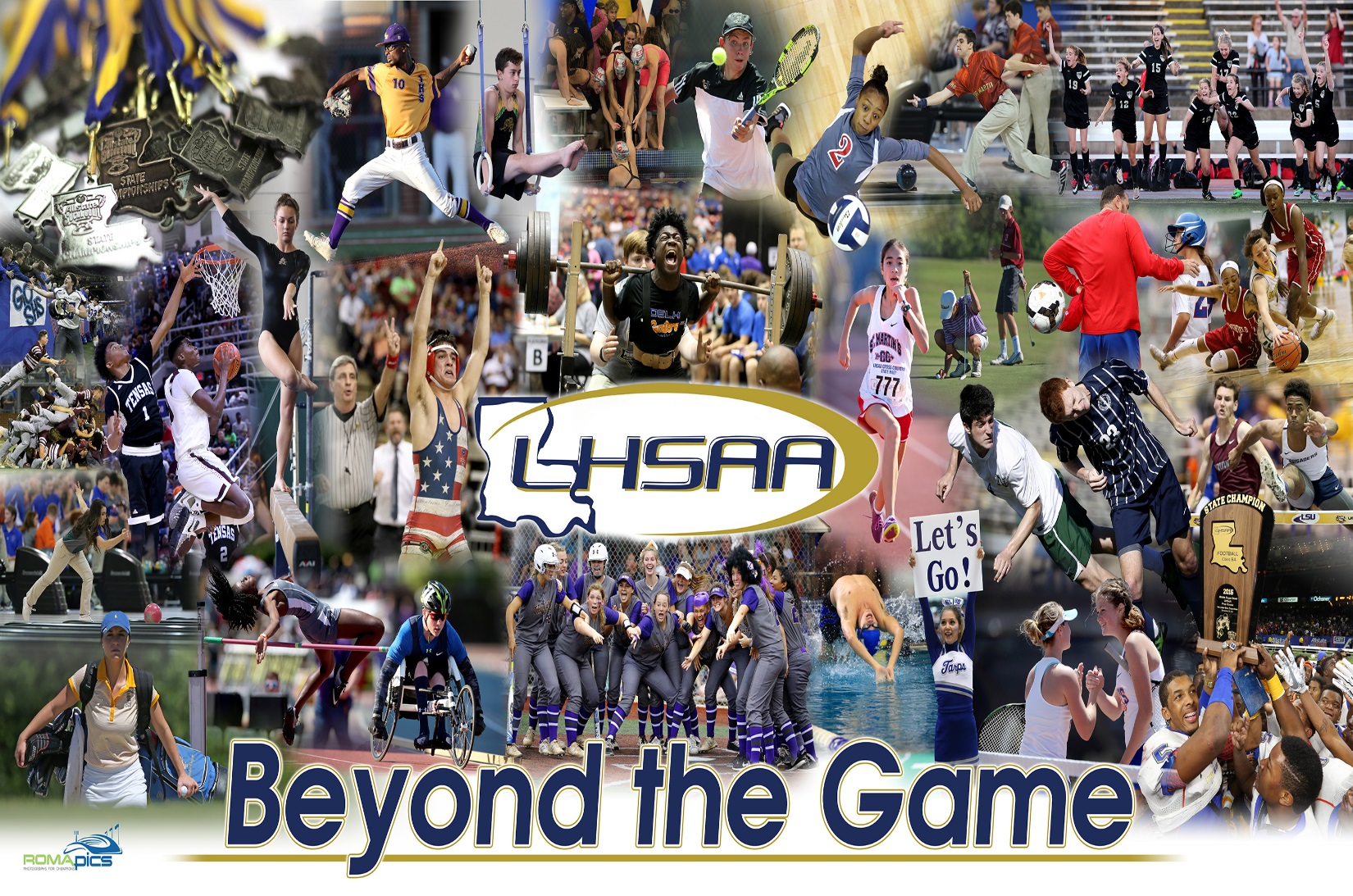 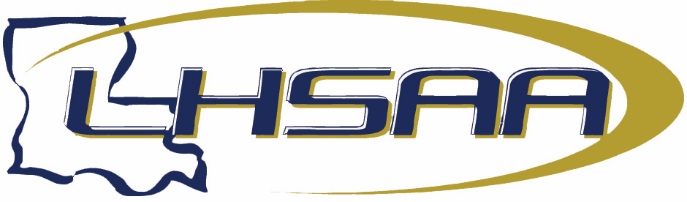 2023-24 ALL-ACADEMIC GIRLS’ TRACK CLASS TEAMNameYearSchoolSportClassGPAKensley Clark2023-24AbbevilleGTK3A3.8636Diva Dollis2023-24AbramsonGTK4A3.6800Juliet Boyd2023-24Acad. of Sacred Heart - N.O.GTK3A3.8140Sydni Cole2023-24AcadianaGTK5A3.7727Orianna Prejean2023-24AcadianaGTK5A3.7447Kalynn Beacom2023-24Acadiana Renaissance CharterGTK2A3.5500Mackenzie Broussard2023-24Acadiana Renaissance CharterGTK2A3.8182Laken Day2023-24Acadiana Renaissance CharterGTK2A4.0000Jillian Saintes2023-24Acadiana Renaissance CharterGTK2A3.8636Avani Harrison2023-24AirlineGTK5A3.9600Elena Heng2023-24AirlineGTK5A3.9800Nylah Perryman2023-24AirlineGTK5A3.6400Cayden Boudreaux2023-24AlbanyGTK3A3.7380Gracie Harvey2023-24AlbanyGTK3A3.9772Molly Landry2023-24AlbanyGTK3A3.5625Hannah McClain2023-24AlbanyGTK3A3.6200Audrey Purvis2023-24AlbanyGTK3A3.6000Tran Le2023-24AlexandriaGTK5A4.0000Raegan Monroe2023-24AlexandriaGTK5A3.9464Abbilee Dowden2023-24AnacocoGTKB3.7391Izabella Henry2023-24AnacocoGTKB3.8800Jenalyse Waterman2023-24AnacocoGTKB3.6000Dakota Comeaux2023-24Archbishop ChapelleGTK5A3.9600Caroline Guitterrez2023-24Archbishop ChapelleGTK5A3.6100Giselle Perez2023-24Archbishop ChapelleGTK5A3.9100Marissa Rinderle2023-24Archbishop ChapelleGTK5A3.7700Mia Sanchez2023-24Archbishop ChapelleGTK5A3.6000Ayva Smitth2023-24Archbishop ChapelleGTK5A4.0000Emily Morales2023-24Ascension CatholicGTK1A3.8462Ava Ahrabi2023-24Ascension EpiscopalGTK2A3.5000Brianna Gayle2023-24Ascension EpiscopalGTK2A3.8600Sara Godley2023-24Ascension EpiscopalGTK2A4.0000Linden Musso2023-24Ascension EpiscopalGTK2A3.8100Caroline Ortemond2023-24Ascension EpiscopalGTK2A4.0000Jaala Campbell2023-24AssumptionGTK4A3.7500Jillian Prejean2023-24BarbeGTK5A3.7800Olivia  Caputo2023-24Baton RougeGTK5A3.5000Jordan Tate2023-24Baton RougeGTK5A3.5370Natalie Venkataraman2023-24Baton RougeGTK5A4.0000Dynasty Armstrong2023-24Beekman CharterGTK2A3.5135Claire Montgomery2023-24Bell CityGTKB3.6700NameYearSchoolSportClassGPAMadelyn Newingham2023-24Bell CityGTKB3.6400Victoria Reed2023-24Bell CityGTKB4.0000Ella Rentrop2023-24Bell CityGTKB3.8800Cara Wright2023-24Bell CityGTKB4.0000Jordan Brown2023-24Belle ChasseGTK4A4.0000Kaiya Glaude2023-24Ben FranklinGTK4A3.9100Jessica Nguyen2023-24Ben FranklinGTK4A3.8444Molly Talbot2023-24Ben FranklinGTK4A3.8810Sadie Hamby2023-24BentonGTK5A3.6550Addyson Hulett2023-24BentonGTK5A3.8400Jenevieve Willis2023-24BentonGTK5A3.8800Lexi Acosta2023-24BerwickGTK3A3.7400Alivia Crappell2023-24BerwickGTK3A3.5600McKenzie Rebardi2023-24BerwickGTK3A3.5926Kate Williams2023-24BerwickGTK3A3.8620Mason Broussard2023-24Breaux BridgeGTK4A3.9074Chloe Tanner2023-24Breaux BridgeGTK4A3.5833Ansleigh Williams2023-24Breaux BridgeGTK4A3.8301Kaylee Bowen2023-24BuckeyeGTK3A3.5435Madisyn Juckett2023-24BuckeyeGTK3A4.0000Lilian Blaylock2023-24C.E. ByrdGTK5A4.0000Jenna Key2023-24C.E. ByrdGTK5A4.0000Hudson Roberts2023-24C.E. ByrdGTK5A4.0000Mary Sistrunk2023-24C.E. ByrdGTK5A3.6363Parris Chartian2023-24CabriniGTK4A3.9524C'ira Hulbert2023-24CabriniGTK4A3.8333Saniya Johnson2023-24CabriniGTK4A3.7143Arianna Marrero2023-24CabriniGTK4A3.7381Isabella Abrams2023-24Caldwell ParishGTK3A4.0000Nolyn Bruyninckx2023-24Caldwell ParishGTK3A3.6731Amaris Minger2023-24Caldwell ParishGTK3A3.7500Se'Marai Smith2023-24Caldwell ParishGTK3A3.9074Jade Hill 2023-24Captain ShreveGTK5A3.7454Jakyiah Lane2023-24Captain ShreveGTK5A3.8333Madison Stephens2023-24Captain ShreveGTK5A3.8800Ambree Collinsworth2023-24CastorGTKB3.8871Anaiah Johnson2023-24CastorGTKB3.5536Sky  McMullan2023-24CastorGTKB3.9130Audrey Armentor2023-24Catholic - N.I.GTK2A3.9583Paige Comeaux2023-24Catholic - N.I.GTK2A3.8095Anna Jean Eaves 2023-24Catholic - P.C. GTK1A4.0000Ja'Kara Belizaire2023-24CeciliaGTK4A3.6521Sienna Stelly2023-24CeciliaGTK4A3.9990Ashlyn Bourn2023-24Cedar CreekGTK1A4.0000Cara Hill2023-24Cedar CreekGTK1A3.7674Lindsey Osafo2023-24Cedar CreekGTK1A4.0000Taylor Ramsey2023-24Cedar CreekGTK1A3.9149Myah Chenier2023-24Central - B.R.GTK5A3.7656Charlie Ann Fuhrer2023-24Central CatholicGTK1A3.5455Angel Gleason2023-24Central CatholicGTK1A3.5000Aniya Harris2023-24ChalmetteGTK5A4.0000Caitlyn Summers2023-24ChalmetteGTK5A3.6604Tanya Mina2023-24ChoudrantGTKB3.9200Kadence Nugent2023-24ChoudrantGTKB3.9166Macy Dailey2023-24Church PointGTK3A4.0000Abigail Bozeman2023-24ConverseGTKB3.8730Kerrington Baham2023-24CovingtonGTK5A3.6433Elizabeth Baughman2023-24CovingtonGTK5A3.9533Wendy Mosqueda2023-24D'Arbonne Woods CharterGTK2A4.0000Savannah Riser2023-24D'Arbonne Woods CharterGTK2A4.0000Emily Wiiliams2023-24D'Arbonne Woods CharterGTK2A4.0000Grace French2023-24David ThibodauxGTK4A3.8750Asia Ward2023-24David ThibodauxGTK4A3.5625Ziana Chandler2023-24Delhi CharterGTK1A3.7142Kayleigh Ellis2023-24Denham SpringsGTK5A3.5833Makinley Harris2023-24Denham SpringsGTK5A3.9107Allie Wilkes2023-24Denham SpringsGTK5A4.0000Kayten Zeigler2023-24Denham SpringsGTK5A3.9792Alyssa  Braxton2023-24DeQuincyGTK2A3.7500Brinlee Buxton2023-24DeQuincyGTK2A4.0000Jaden Decloutte2023-24DeQuincyGTK2A3.7700Ani Manuel2023-24DeQuincyGTK2A3.8800Loni Sanders2023-24DeQuincyGTK2A4.0000Kiera Snell2023-24DeQuincyGTK2A3.8700Nakayla  Williams2023-24DeQuincyGTK2A3.7100Mia Cole2023-24DeRidderGTK4A3.7959Katherine Lewis2023-24DeRidderGTK4A3.9388Kylie Lewis2023-24DeRidderGTK4A3.7778Paige Robertson2023-24DeRidderGTK4A3.6667Ivie Mashia2023-24DestrehanGTK5A3.7143Bryce Couvillon2023-24DominicanGTK5A3.6250Jalyn Douglas2023-24DominicanGTK5A3.7638Mary Cathryn Garvey2023-24DominicanGTK5A3.8750Jayla Montgomery2023-24DominicanGTK5A3.9765Bridget Palermo2023-24DominicanGTK5A3.9876Katherine Patron2023-24DominicanGTK5A3.9027Josie Sanders2023-24DominicanGTK5A3.9285Samantha Wild2023-24DominicanGTK5A4.0000Kaitlyn Wismar2023-24DominicanGTK5A3.9027Sidnei Grant2023-24DutchtownGTK5A3.5192Isabella Latkovich2023-24DutchtownGTK5A4.0000Abigail Addams2023-24E.D. WhiteGTK3A3.7660Claire Aucoin2023-24E.D. WhiteGTK3A4.0000Caroline Dietz2023-24E.D. WhiteGTK3A4.0000Elizabeth Hebert2023-24E.D. WhiteGTK3A3.8000Madison Henry2023-24E.D. WhiteGTK3A3.8367Sophie Burchard2023-24East BeauregardGTK1A3.9216Amanda Dickens2023-24East BeauregardGTK1A3.8511Kate Eggers2023-24East BeauregardGTK1A4.0000Victorya Kinchen2023-24East BeauregardGTK1A4.0000Camryn Reeves2023-24East BeauregardGTK1A4.0000Darian Rutherford2023-24East BeauregardGTK1A3.7292Ida Brown2023-24East FelicianaGTK2A3.6666Haven Haynes2023-24East JeffersonGTK5A3.7708Ni'Jaiya Dennis2023-24East St. JohnGTK5A3.9064Zhanell Francois2023-24East St. JohnGTK5A3.8425Laila Johnson2023-24Edna KarrGTK5A3.5926Masie Cole2023-24EltonGTK1A4.0000Sarah Bonnecaze2023-24EpiscopalGTK2A3.8947Addisyn Botos2023-24EpiscopalGTK2A3.7750Katie Grassmann2023-24EpiscopalGTK2A3.8205Ramsey Greene2023-24EpiscopalGTK2A3.7105Ivy Jiang2023-24EpiscopalGTK2A4.0000Mary King2023-24EpiscopalGTK2A4.0000Rebekah Reid2023-24EpiscopalGTK2A4.0000Hana Roman2023-24EpiscopalGTK2A3.7368Ella Walton2023-24Episcopal of AcadianaGTKB3.8900Mary Allen2023-24ErathGTK3A3.5909Madison Brasseaux 2023-24ErathGTK3A3.5455Grace Kidd2023-24ErathGTK3A3.9630Alana Bushnell2023-24EuniceGTK4A3.9945Syriana Guillory2023-24EuniceGTK4A3.9600Yasmin Thomas2023-24EuniceGTK4A3.8308Maliyah Stewart2023-24False RiverGTK1A3.5000Aniyah Daniels2023-24Family ChristianGTKC3.6292Traeshira Harry2023-24Family ChristianGTKC3.5789Lauren Rachal2023-24Family ChristianGTKC3.9915Cecelia Cherry2023-24FontainebleauGTK5A3.6591Sophia Crusta2023-24FontainebleauGTK5A3.7619Dillon Reidenauer2023-24FontainebleauGTK5A3.8182Rebecca Sellers2023-24FontainebleauGTK5A3.8636Lily Smith2023-24FontainebleauGTK5A3.8333Payton Byrd2023-24Franklin ParishGTK4A3.7447Ernireya Cameron2023-24Franklin ParishGTK4A3.8421Tanner Pecanty2023-24Franklin ParishGTK4A3.9623Ashlyn Rodgers2023-24Franklin ParishGTK4A3.9787Jennifer Dong2023-24FranklintonGTK4A4.0000Isabella Lambert2023-24FranklintonGTK4A3.6000Laila Thompson2023-24FranklintonGTK4A3.7111Amaya Frazier2023-24Frederick A DouglassGTK4A3.6000Chioma Onyemara2023-24Frederick A DouglassGTK4A3.9063Chelsea Watson2023-24Frederick A DouglassGTK4A3.9063Shamaria Durham2023-24Gibsland-ColemanGTKC3.5151Jennifer Smith2023-24Gibsland-ColemanGTKC3.7538Olivia Downer2023-24GlenbrookGTK1A4.0000Sophie Spillers2023-24GlenbrookGTK1A3.7391Ava Guillot2023-24Grace ChristianGTKB3.7045Alison McDowell2023-24Grace ChristianGTKB4.0000Vanessa Leija2023-24Grand LakeGTK2A4.0000Grace Dubois2023-24GrantGTK4A4.0000Addison Gauthier2023-24GrantGTK4A4.0000Lacayla Mcgee2023-24Green OaksGTK2A3.8936Daniela Bonvillain2023-24H.L. BourgeoisGTK5A3.5600Hannah Nguyen2023-24H.L. BourgeoisGTK5A4.0000Payton Theriot2023-24H.L. BourgeoisGTK5A3.8367Samantha Lemoine2023-24HahnvilleGTK5A3.9583Macy Oertling2023-24HahnvilleGTK5A4.0000Mallory Whitaker2023-24HahnvilleGTK5A3.5435Diya Patel2023-24Hamilton ChristianGTK1A3.9130Dayshana Ducre2023-24HammondGTK5A3.6071Jordyn Wilks2023-24HammondGTK5A4.0000L'Michai Williams2023-24HammondGTK5A3.6538Ally  Burgess2023-24Hanson MemorialGTK1A4.0000Chaylee Beard2023-24HathawayGTKB3.6800Shelby Haley2023-24HaughtonGTK5A3.9629Aniya Hill2023-24HaughtonGTK5A3.8220Reagan Hodge2023-24HaughtonGTK5A3.9615Isabella Hopson2023-24HaughtonGTK5A3.8800Tremaya Curry2023-24HaynesvilleGTK1A3.7907Zyariah Mosi2023-24HaynesvilleGTK1A3.8181Maegan Champagne2023-24Highland BaptistGTK1A3.9565Anna Chelette2023-24Holy Savior MenardGTK2A3.7917Ellie Juneau2023-24Holy Savior MenardGTK2A3.6522Chesney Mathews2023-24Holy Savior MenardGTK2A3.6667Jayda James2023-24HornbeckGTKC3.7551Cheyanne Lopez2023-24HornbeckGTKC3.9642Cali Wedgeworth2023-24HornbeckGTKC4.0000Elise Danos2023-24Houma ChristianGTK2A3.5333Gabriella Delgado2023-24Houma ChristianGTK2A4.0000Alexis Hackett2023-24Houma ChristianGTK2A4.0000Ella Ventura2023-24Houma ChristianGTK2A3.8095A'laya Abbott2023-24HuntingtonGTK4A3.5496Aniyah Anderson2023-24HuntingtonGTK4A3.7037T'La  Dewitt 2023-24HuntingtonGTK4A3.5769Kirston Edmonds2023-24HuntingtonGTK4A3.8571Demetria Harris2023-24HuntingtonGTK4A3.5178Aniyah Jackson2023-24HuntingtonGTK4A3.7500Brinna Hebert2023-24IotaGTK3A4.0000Jules Ronkartz2023-24IotaGTK3A4.0000Emma  Sarsfield2023-24IotaGTK3A3.9523Laiken Vige2023-24IotaGTK3A3.9880Cali Bufford2023-24IowaGTK3A3.9300Brianna Underwood2023-24IowaGTK3A4.0000Ella  Faliveno 2023-24Isidore NewmanGTK2A3.5220Sara  Francis 2023-24Isidore NewmanGTK2A3.5423NameYearSchoolSportClassGPAAlyce Gordon2023-24Isidore NewmanGTK2A3.9856Ava Hartman2023-24Isidore NewmanGTK2A4.0000Lauren  Klebba2023-24Isidore NewmanGTK2A3.9616Madeleine Long2023-24Isidore NewmanGTK2A3.8474Camille McCann2023-24Isidore NewmanGTK2A4.0000Hannah Plaisance2023-24Isidore NewmanGTK2A3.6522Marie Wilder2023-24Isidore NewmanGTK2A3.6520Ava Zander2023-24Isidore NewmanGTK2A3.9210Ava Zander2023-24Isidore NewmanGTK2A4.0000Jasmine Bailey2023-24JenningsGTK3A3.8333Niyah Breaux2023-24JenningsGTK3A3.7500Alaria Washington2023-24JenningsGTK3A3.9167Alesia Washington2023-24JenningsGTK3A3.6000My'Jha Holmes2023-24Jewel SumnerGTK3A3.6739London Parker2023-24John Curtis ChristianGTK5A3.6500Tenosh Landry2023-24John EhretGTK5A4.0000Alyssa Morris2023-24John EhretGTK5A3.7500Yameiry Valdez2023-24John EhretGTK5A4.0000Analyse David2023-24KaplanGTK3A4.0000Corinne Harrington2023-24KaplanGTK3A3.8260Bailey Pommier2023-24KaplanGTK3A4.0000Kirasten Ragas2023-24KaplanGTK3A3.5217Micaela Schexnider2023-24KaplanGTK3A3.9534Reagan Smith2023-24KaplanGTK3A4.0000Bailey Stelly2023-24KaplanGTK3A4.0000Layla Brumfield2023-24KentwoodGTK1A3.5423Tanaya Diamond2023-24KentwoodGTK1A3.5234Mi'Quala Williams2023-24KentwoodGTK1A3.6456Jaili Cole2023-24KinderGTK3A3.5531Madison Guillory2023-24KinderGTK3A3.8604Allie Himel2023-24LacassineGTKB4.0000Keelei Dorsey2023-24LafayetteGTK5A4.0000Hope Gutierrez2023-24LafayetteGTK5A4.0000Ainsley Hitchcock2023-24LafayetteGTK5A4.0000Grace Paul2023-24LafayetteGTK5A3.8846Niyah Achane2023-24Lake ArthurGTK2A4.0000Avery Marcantel2023-24Lake ArthurGTK2A4.0000Zion May2023-24Lake Charles College PrepGTK3A3.9298Charlene Randell2023-24LakesideGTK2A3.5082Alonna Henderson2023-24LakeviewGTK2A3.6470Lina Mills-Zacapa2023-24LeesvilleGTK4A4.0000Leah Guy2023-24LibertyGTK5A3.6000Kynnedi Davis2023-24LibertyGTK5A4.0000Emily Fox2023-24Live OakGTK5A3.6275Je'Miyah  Suggs2023-24Livingston CollegiateGTK3A3.8380Madison Ackerman2023-24LorangerGTK4A3.9200Gracie Anderson2023-24LorangerGTK4A3.9000Lorelei Gauthreau2023-24LorangerGTK4A3.6957NameYearSchoolSportClassGPACyla Logan2023-24LorangerGTK4A3.9630Evelyn Robertson2023-24LorangerGTK4A3.8462Kaitlyn Artus2023-24LorangerGTK4A4.0000Scarlett Fox2023-24Louise McGeheeGTK1A3.9400Gabrielle Johnson2023-24Louise McGeheeGTK1A3.8000Holly Layman2023-24Louise McGeheeGTK1A3.9400Anna Schmidt2023-24Louise McGeheeGTK1A3.8300Emily Anderson2023-24Loyola PrepGTK2A3.9524Garland  Barrett2023-24Loyola PrepGTK2A3.9286Mary  Burford2023-24Loyola PrepGTK2A4.0000Sarah Genovese2023-24Loyola PrepGTK2A3.7619Sarah Roppolo2023-24Loyola PrepGTK2A3.8095Cameron Tucker2023-24Loyola PrepGTK2A4.0000Brooke Tuminello2023-24Loyola PrepGTK2A4.0000Ava Duhe2023-24LutcherGTK4A4.0000Amiya Fobb2023-24LutcherGTK4A3.7037Calista Ordeneaux2023-24LutcherGTK4A4.0000Briana Carter2023-24MamouGTK3A3.5510Anne  Fontenot2023-24MamouGTK3A3.5252Veronica Ise2023-24MandevilleGTK5A3.5091Reese Johnson2023-24MandevilleGTK5A3.9804Blakely Satterlee2023-24MandevilleGTK5A3.9545Jaunay Smith2023-24MandevilleGTK5A3.6863TaTianna Wilmore2023-24ManghamGTK2A3.8750Trinity Ford2023-24MansfieldGTK2A3.9999Aysia  Ginn2023-24ManyGTK2A3.7297Sa'riyah Waller2023-24ManyGTK2A3.8545Marygrace De la Cruz2023-24Metairie Park Country DayGTK2A4.0000Mckenzie Babineaux2023-24MidlandGTKB3.5833Caitlyn  Boudreaux2023-24MidlandGTKB3.8571Myra Carlson2023-24MidlandGTKB4.0000Gracie Miller2023-24MidlandGTKB4.0000Makenzi Oliver2023-24MidlandGTKB3.8571Adelyn Lacaze2023-24MontereyGTKB3.8947Rylie Murray2023-24MontereyGTKB3.7758Aubrey Powell2023-24MontereyGTKB4.0000Arion Calloway2023-24Morgan CityGTK4A3.8889Sarah Daniels2023-24Morgan CityGTK4A3.5849Malani Butler2023-24Morris JeffGTK3A3.9380Morgan Jacobs2023-24Morris JeffGTK3A3.9890Raykell Mosley2023-24Morris JeffGTK3A3.5920Zaire Price2023-24Morris JeffGTK3A3.9440Sofia Chavez2023-24Mt. CarmelGTK5A3.6500Isabella Desormeaux2023-24Mt. CarmelGTK5A3.7000Natalie Doiron2023-24Mt. CarmelGTK5A3.6100Hazel Patterson2023-24Mt. CarmelGTK5A3.5200Amber Pelegrin2023-24Mt. CarmelGTK5A3.8600Sophie Stein2023-24Mt. CarmelGTK5A4.0000NameYearSchoolSportClassGPADinah Ellzey2023-24Natchitoches CentralGTK5A3.7798Cirsty Evans2023-24Natchitoches CentralGTK5A3.7812Ava Brown2023-24NegreetGTKB3.5484Lillian Joyce2023-24NevilleGTK4A4.0000Arianna Brown2023-24New IberiaGTK5A3.6190Madysen Nguyen2023-24New IberiaGTK5A3.7826JaMia Tardy2023-24New IberiaGTK5A4.0000Jocelyn Seekford2023-24North DeSotoGTK4A3.5094Kyriah Thomas2023-24North DeSotoGTK4A4.0000Madison Veal2023-24North DeSotoGTK4A3.5893Molly Wiley2023-24North DeSotoGTK4A3.6000Bree Lyons2023-24North WebsterGTK3A3.9592Hannah Gabbett2023-24NorthshoreGTK5A3.9555Mackenzie Green2023-24NorthshoreGTK5A4.0000Grace Malchow2023-24NorthshoreGTK5A3.6521Kaitlyn Mendoza2023-24NorthshoreGTK5A3.8695Hannah Mouton2023-24Northwood - Shrev.GTK4A3.5555Gracie Brister2023-24Oak GroveGTK2A4.0000Ava Burrell2023-24Oak GroveGTK2A4.0000Sadie Mills2023-24Oak GroveGTK2A3.9286Brooklyn Nix2023-24Oak GroveGTK2A4.0000Zakyra Spikes2023-24OakdaleGTK2A3.9622Loreasia Wolfe2023-24OberlinGTK1A3.6170Kimberly Thibodeaux2023-24OpelousasGTK4A3.6784Mya Willis2023-24OpelousasGTK4A3.8754Emily Jesclard2023-24Opelousas CatholicGTK1A3.8930Abigail Barras2023-24Ouachita ChristianGTK1A3.7273Darcy Edgar2023-24Ouachita ChristianGTK1A4.0000Isabella Fulmer2023-24Ouachita ChristianGTK1A4.0000Emarie Hogan2023-24Ouachita ChristianGTK1A3.9130MaryHelen Mosher2023-24Ouachita ChristianGTK1A4.0000Danielle Lee2023-24Ouachita ParishGTK5A3.9215Addyson Bernhard2023-24Parkview BaptistGTK3A4.0000India Harris2023-24ParkwayGTK5A3.8750Chloe Larry2023-24ParkwayGTK5A3.9625Cheyenne  Olson2023-24ParkwayGTK5A4.0000Laci Walker2023-24PattersonGTK3A3.7692Matajah  Peterson2023-24PeabodyGTK4A3.6522Jada Stinson2023-24PeabodyGTK4A3.6481Zoe Zechenelly2023-24Pearl RiverGTK4A3.8409Danika Dean2023-24PinevilleGTK5A3.6400Piper Steadman2023-24PinevilleGTK5A3.9777Javaria  Gilliam2023-24Plain DealingGTK1A3.5200Toni Carlin2023-24PlaquemineGTK4A3.5000Kemiyah Jackson2023-24PlaquemineGTK4A3.5882Bra'Lynn Thompson2023-24PlaquemineGTK4A3.8750Amya Knighten2023-24PonchatoulaGTK5A3.9231Olivia Leroux2023-24PonchatoulaGTK5A3.7273Adreyonna Matthews2023-24PonchatoulaGTK5A3.7500Brooke Becker2023-24Pope John Paul IIGTK2A3.6316Diamond Gordon2023-24Port AllenGTK3A3.7546Jaylynn Netter2023-24Port AllenGTK3A3.9300Maddie Giddens2023-24QuitmanGTKB4.0000A'llohna Gray2023-24QuitmanGTKB4.0000Sarigh Mitchell2023-24RayneGTK4A3.6491Sierra Niolon2023-24RiverdaleGTK4A3.7391Kayden Ceaser2023-24Riverside AcademyGTK1A3.8200Hanzel Cortez2023-24RosepineGTK2A3.7083Addison Fruge2023-24RosepineGTK2A3.8750Nevaeh Rivera2023-24RosepineGTK2A3.6250Jaliyah McWain2023-24RustonGTK5A3.7391Jordan Tate2023-24RustonGTK5A3.8723Sydney Thomas2023-24SalineGTKC3.9091Jordan Williams2023-24SalineGTKC4.0000Alayjah Negroni2023-24Sam HoustonGTK5A3.6100Makeriah  Harris2023-24ScotlandvilleGTK5A4.0000Kaylie Fletcher2023-24Slaughter Community CharterGTK1A3.9412Nalah Barbarin2023-24SlidellGTK5A3.6333Chloe Crowell2023-24SlidellGTK5A3.9687Kai Deberry2023-24SlidellGTK5A3.9285Apple Farria2023-24SlidellGTK5A3.7667Zoie Harrison2023-24SlidellGTK5A3.9062Fabiola Wise2023-24SlidellGTK5A3.7500Jahri Price2023-24Sophie B. WrightGTK3A3.7561Laney Alario2023-24South LafourcheGTK4A3.7917Morgan Lafont2023-24South LafourcheGTK4A4.0000Ellie Lorraine2023-24South LafourcheGTK4A3.9990CaMyra Dalton2023-24Southern LabGTK1A3.9804Nyla Edwards2023-24SouthsideGTK5A3.7500Elizabeth Ingram2023-24SouthsideGTK5A3.8333Karmen Williams2023-24SouthsideGTK5A3.9615Asia Beverly Jackson2023-24St. AmantGTK5A3.5102Paisley Brassette Whiddon2023-24St. AmantGTK5A3.5283Sarah Faulkner2023-24St. AmantGTK5A4.0000Alexis Jones2023-24St. AmantGTK5A4.0000Krissten Ellsworth2023-24St. CharlesGTK2A3.7272Layla Jackson2023-24St. CharlesGTK2A3.7200Mary Margaret Hayden2023-24St. FrederickGTK1A4.0000Cailen Brooks2023-24St. JamesGTK3A3.6666Caroline Bueche2023-24St. JohnGTK1A3.7600Chloe Smith2023-24St. JohnGTK1A3.7800Elise Brown2023-24St. Joseph's AcademyGTK5A4.0000Isabella Hadley Ewen2023-24St. Joseph's AcademyGTK5A4.0000Kaitlyn Francise2023-24St. Joseph's AcademyGTK5A4.0000Berlin Gomez2023-24St. Joseph's AcademyGTK5A3.9580Katie Henry2023-24St. Joseph's AcademyGTK5A3.8720Julia Monzon2023-24St. Joseph's AcademyGTK5A4.0000NameYearSchoolSportClassGPAGrace Rennhoff2023-24St. Joseph's AcademyGTK5A3.6900Audrey Rothkamm2023-24St. Joseph's AcademyGTK5A3.7380Hannah Vaughan2023-24St. Joseph's AcademyGTK5A3.9050Charlotte Maze2023-24St. Louis CatholicGTK3A3.9615Mia Medlin2023-24St. Louis CatholicGTK3A3.6800Madison Granger2023-24St. Martin's EpiscopalGTK1A3.8333Zarria Williams2023-24St. MartinvilleGTK3A3.5111Rachel Dardis2023-24St. Michael the ArchangelGTK4A3.6512Sayla Fogos2023-24St. Michael the ArchangelGTK4A3.5476Monica Levron2023-24St. Michael the ArchangelGTK4A3.9524Colleen Roberts2023-24St. Michael the ArchangelGTK4A3.8095Ella Hammer2023-24St. ScholasticaGTK4A3.9300Elizabeth King2023-24St. ScholasticaGTK4A3.8300Sophie Pool2023-24St. ScholasticaGTK4A3.8300Claire Robin2023-24St. ScholasticaGTK4A3.5600Ella Showalter2023-24St. ScholasticaGTK4A3.9700Ellie Bond2023-24St. Thomas MoreGTK4A3.8095Andi Duay2023-24St. Thomas MoreGTK4A3.8571Abigail Inzerella2023-24St. Thomas MoreGTK4A3.9524Grace Maestri2023-24St. Thomas MoreGTK4A4.0000Claire Reed2023-24St. Thomas MoreGTK4A4.0000Kaylen Smith2023-24St. Thomas MoreGTK4A3.5476Jireh Chance2023-24SterlingtonGTK3A4.0000Emma Gilbert2023-24SterlingtonGTK3A4.0000Madison Durbin2023-24SulphurGTK5A3.9600Amya Knighten2023-24TaraGTK4A3.6380Abigail Fazzio2023-24TerrebonneGTK5A3.9615Cele Guerrero2023-24TerrebonneGTK5A3.8511Carmen Angelle2023-24Teurlings CatholicGTK4A3.8182Amelie Dupuis2023-24Teurlings CatholicGTK4A3.7083Emily  Guidry2023-24Teurlings CatholicGTK4A4.0000Ava Jean-Batiste2023-24Teurlings CatholicGTK4A3.6667Addison Richey2023-24Teurlings CatholicGTK4A3.9130Alyssa Theriot2023-24Teurlings CatholicGTK4A4.0000Iyauna Vicks2023-24ThibodauxGTK5A3.6769Leslie Baglio2023-24TiogaGTK4A4.0000Ja'Kayla Davis2023-24Union ParishGTK3A3.8490Shakira Miller2023-24Union ParishGTK3A3.8571Addison Harvey2023-24University LabGTK3A3.9167Claire Hermann2023-24University LabGTK3A4.0000Sophia Freeze2023-24Ursuline AcademyGTK3A3.5536Caitlin Phillips2023-24Ursuline AcademyGTK3A3.6429Kayla Broussard2023-24Vermilion CatholicGTK1A3.9523Carlisle Quackenbos2023-24Vermilion CatholicGTK1A3.9048Addison Amedee2023-24WalkerGTK5A3.9444Daysha Barze2023-24WalkerGTK5A3.7091Caitlynn Morgan2023-24WalkerGTK5A4.0000Fantasy Brown2023-24Washington-MarionGTK4A3.5700NameYearSchoolSportClassGPATessa Burrell2023-24WelshGTK2A3.8868Torrie Burrell2023-24WelshGTK2A4.0000Hannah Givens2023-24WelshGTK2A3.8286Hailey Langley2023-24WelshGTK2A3.7455Kambrie Vanicor2023-24WelshGTK2A3.6415Nevaeh London2023-24West FelicianaGTK4A3.9792Kaci Wall2023-24West JeffersonGTK5A3.8039Lesleigh Faz2023-24West MonroeGTK5A3.8800Madison Jackson2023-24West MonroeGTK5A3.9148Haley Lancaster2023-24West OuachitaGTK5A3.9000Hannah Smith2023-24West OuachitaGTK5A3.8400Bethany Casey2023-24Westminster ChristianGTK1A3.8000Lexie Millien2023-24WestonGTKB3.5472Kamila Minnieweather2023-24WossmanGTK3A3.8909Jurnee Reed2023-24WossmanGTK3A3.6250Hannah Bradford2023-24ZacharyGTK5A3.6429Emery Craig2023-24ZwolleGTKB3.5789